МАГНИТНО-РЕЗОНАНСНАЯ ТОМОГРАФИЯ № 675722 от 24-06-2021Клиническая ситуация:-артроскопия, санация правого коленного сустава (12.10.2018 г);- артроскопия, ревизия, санация, парциальная резекция медиального мениска, абразивная хондропластика медиального мыщелка бедренной, большеберцовой костей. Удаление свободного хондромного тела правого коленного сустава (10.12.2020).Предоставлено МРТ от 21.08.2020Взаимоотношения в суставе: не нарушены.костная структура: контуры сочленяющихся поверхностей (в т.ч. на уровне пателло-феморального сочленения) деформированы умеренными остеофитами.полость сустава, суставные сумки: в полости сустава и супрапателлярном завороте определяется небольшое количество выпота. В задних отделах сустава, на уровне заднего рога латерального мениска отмечается свободное хондромное тело, размером до 0,9 см; аналогичное тело отмечается в полости бокового заворота на уровне медиального мыщелка бедренной кости до 0,6 см.В области переднего края медиального мыщелка большеберцовой кости отмечаются синовиальные кисты до 0,9 см.синовиальная оболочка: незначительно утолщена.Медиальные отделы сустава:хрящевое покрытие: неравномерно истончено в нагружаемых отделах, с участками хондромаляции 3-4 ст с невыраженным субхондральным отеком костного мозга (ранее 2-3 ст).медиальный мениск: с признаками послеоперационных изменений и застарелого комплексного дегенеративного разрыва на уровне тела и заднего рога (Stoller 3b), без признаков свежего повреждения; мениск смещен к периферии сустава.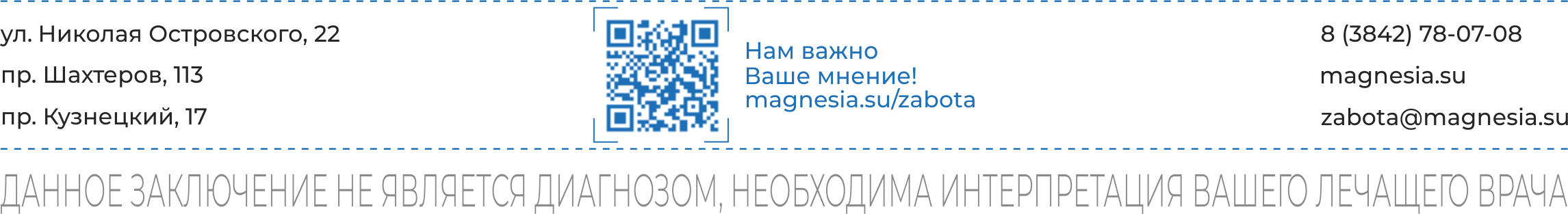 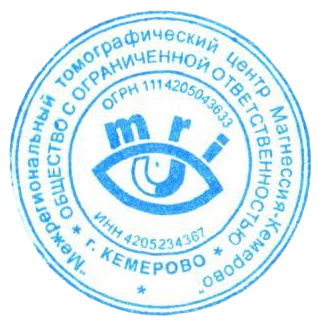 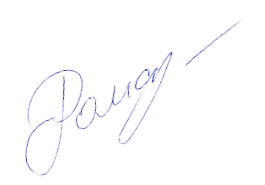 медиальная коллатеральная связка: прослеживается на всем протяжении, без признаков повреждений.Центральные отделы сустава:передняя крестообразная связка: ход волокон не нарушен, структура дегенеративно изменена.задняя крестообразная связка: без признаков разрыва, структура не изменена.Латеральные отделы сустава:хрящевое покрытие: неравномерно истончено в нагружаемых отделах, без полнохрящевых дефектов - хондромаляция 2 ст, с локальными участками хондромаляции 3-4 ст по передне-внутренней поверхности мыщелка бедренной кости с невыраженным субхондральным отеком костного мозга и мелкокистозной перестройкой.латеральный мениск: структура с дегенеративными включениями на всем протяжении, с линией продольного горизонтального повреждения на уровне переднего рога, с признаками выхода на верхнюю суставную поверхность (Stoller 3а); мениск не дислоцирован.латеральная коллатеральная связка: не деформирована.Передние отделы сустава:надколенник: располагается центрально, суставные поверхности симметричны, хрящевое покрытие неравномерно истончено, с наличием полнохрящевого дефекта по латеральной фасетке на площади ~ 1,2х0,6 см; субхондрально в данной области – участки невыраженного реактивного отека костного мозга.блок бедренной кости: без признаков дисплазии, хрящевое покрытие неравномерно истончено, с локальными полнохрящевыми дефектами; субхондрально отмечаются небольшие участки реактивного отека костного мозга.cухожилие четырехглавой мышцы бедра: без признаков повреждения. cобственная связка надколенника: ход волокон не нарушен, структура неизменена.удерживатели надколенника: не деформированы; по ходу латерального удерживателя, вблизи фиксации к надколеннику, отмечаются участки гетеротопической оссификации ~ 0,3-1,1 см.медиопателлярная складка: определяется в виде тонкого тяжа до 2мм, доходит до контура мыщелка бедренной кости (тип B по Sakakibara).Задние отделы сустава: подколенная ямка не изменена.Параартикулярные мягкие ткани: не изменены.Заключение: МР-признаки:послеоперационных изменений;послеоперационных изменений и застарелого комплексного разрыва медиального мениска (Stoller 3b) без признаков свежего повреждения; продольного горизонтального повреждения переднего рога латерального мениска (Stoller 3а);небольшого выпота в полости сустава; единичных внутрисуставных хондромных тел;гонартроза (с наличием участков хондромаляции медиальных мыщелков бедренной и большеберцовой костей 3-4 ст); артроза пателло-феморального сочленения (с наличием участков хондромаляции надколенника и блока бедренной кости 3-4 ст);гетеротопической оссификации по ходу медиального удерживателя надколенника.В динамике: послеоперационные изменения медиального мениска и клетчатки Гоффа, хондромаляция медиальных мыщелков бедренной и большеберцовой кости 3-4 ст с нарастанием субхондрального отека костного мозга, в остальном без существенной динамики.ФИОПол ЖенскийДата рождения16-03-1962Исследуемая областьПравый коленный сустав